Moving On Up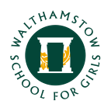 I am ready to joinWalthamstow School for GirlsMy name is:  	 My primary school is:  	 My birthday is on:  	Welcome toWalthamstow School for GirlsDon’t stress too much as you will be welcomed and there are many other students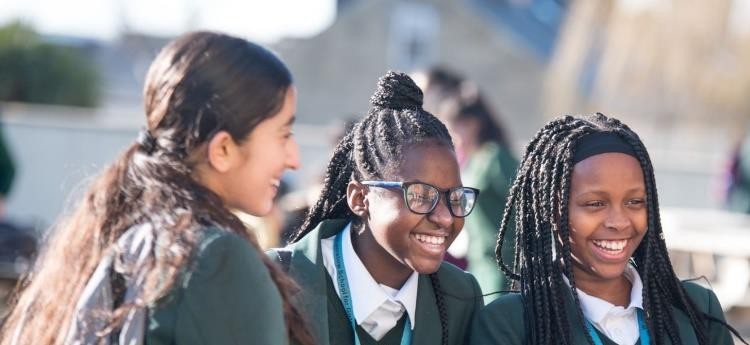 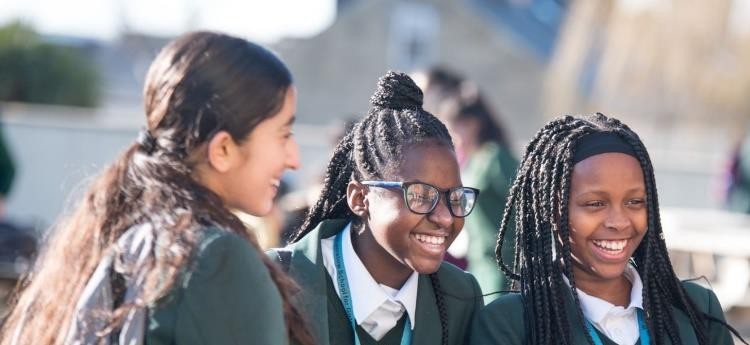 feeling the same as you. Involve yourself with asmany activities, as it really does broaden your knowledge and you get to make new friends.Come to WSfG with theknowledge that it is a safe space despiteit being bigger than primary school. You will make some of the best friends you will ever have in your5 years.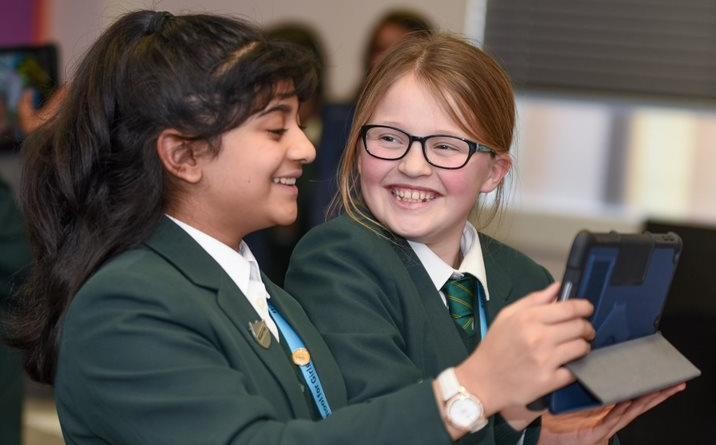 I remember feeling excited but overwhelmed and got lost all the time.Of course after a few weeks I was settled.Take advantage of all the incredible opportunities that theteachers will provide you!They all want the best for you!Neglect not the gift that is in thee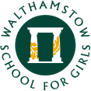 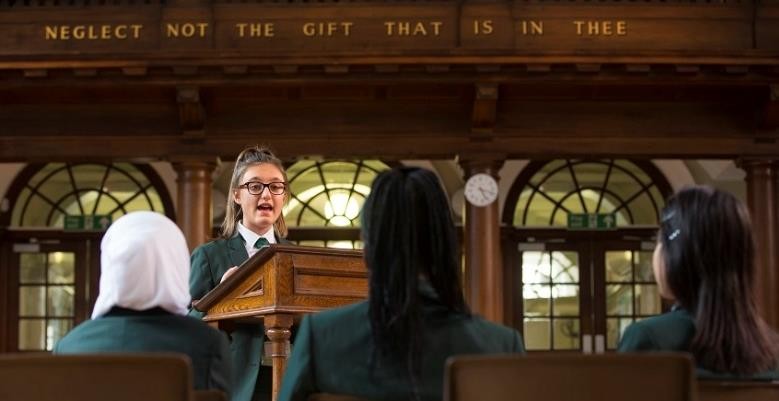 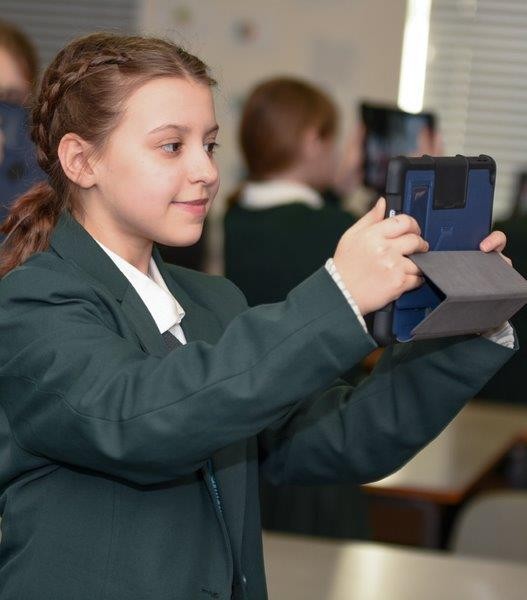 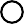 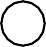 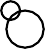 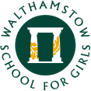 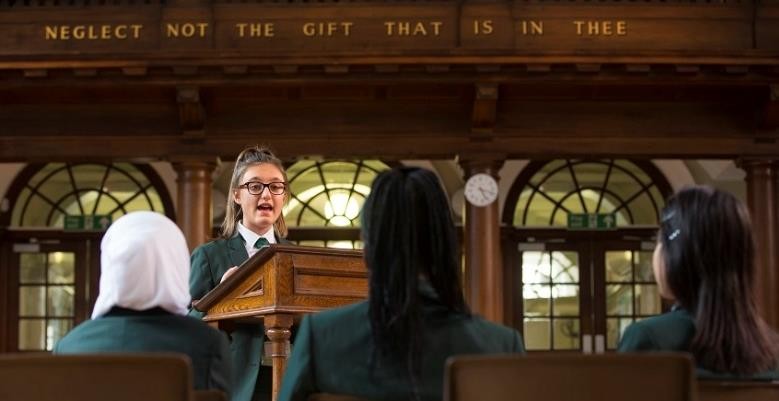 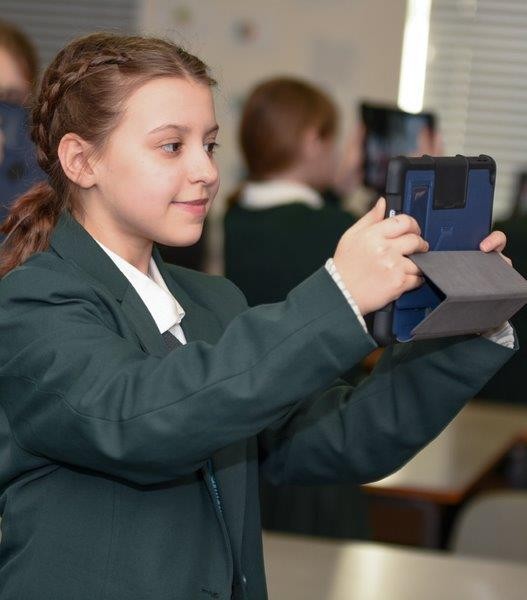 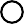 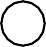 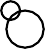 Reflections on my time atprimary schoolAll about meHere is a picture of me:The people in my family are:All about meMy pets are:	My favourite singer/music is:My family and home 	The best place I ever visited was:Anything funny?My favourite book is:The instrumentsI play/would like toplay are:All about meThe clubs I belongto are:In my sparetime, I like to…My hobbiesThe sports I enjoy are:At home, the things I like to do are:All about mepatientmotivatedsociable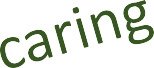 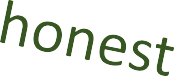 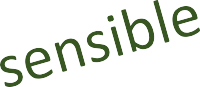 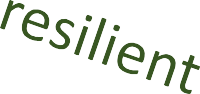 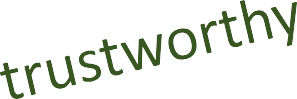 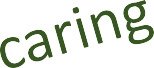 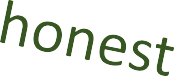 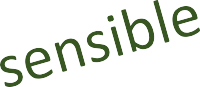 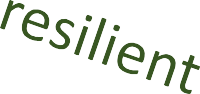 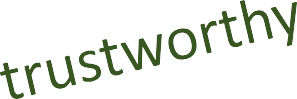 Choose at leastthree adjectives tohard-working conscientiousI am…1.2.3.dependabledescribe your character.Use the words in the box.Or you could come up with some of your own words.New BeginningsStarting secondary school will help you build on your skills and experiences from primary school and there will be some new opportunitiesThings I am looking forward to are…Don’t forget to say why!New BeginningsWhilst starting secondary school is exciting you may be unsure about what to expectIf I am honest, I am a little worried about…Tell us and we can help!New BeginningsThis is a map of your new schoolIt is likely to be a lot bigger than your primary schoolFor a virtual tour of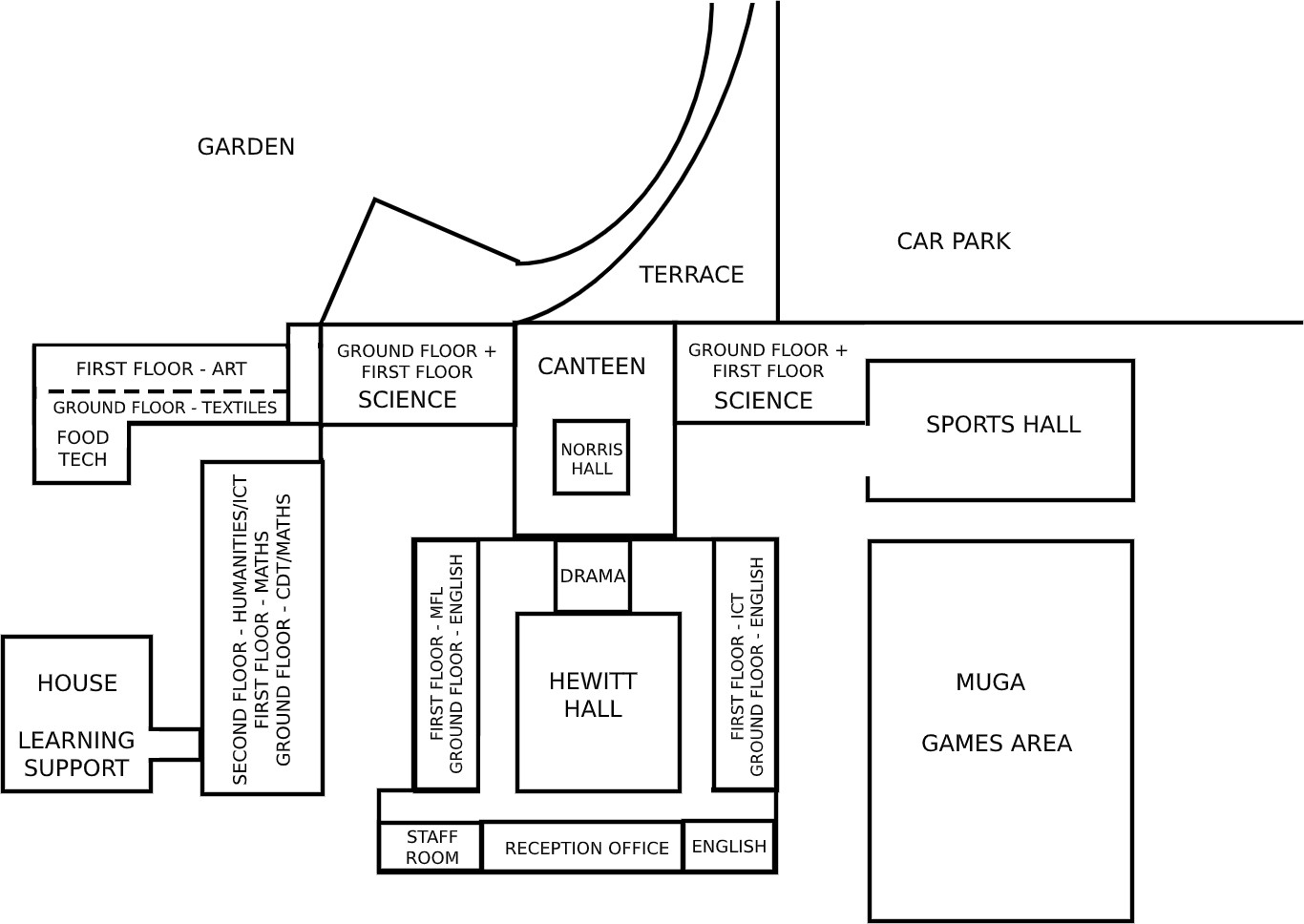 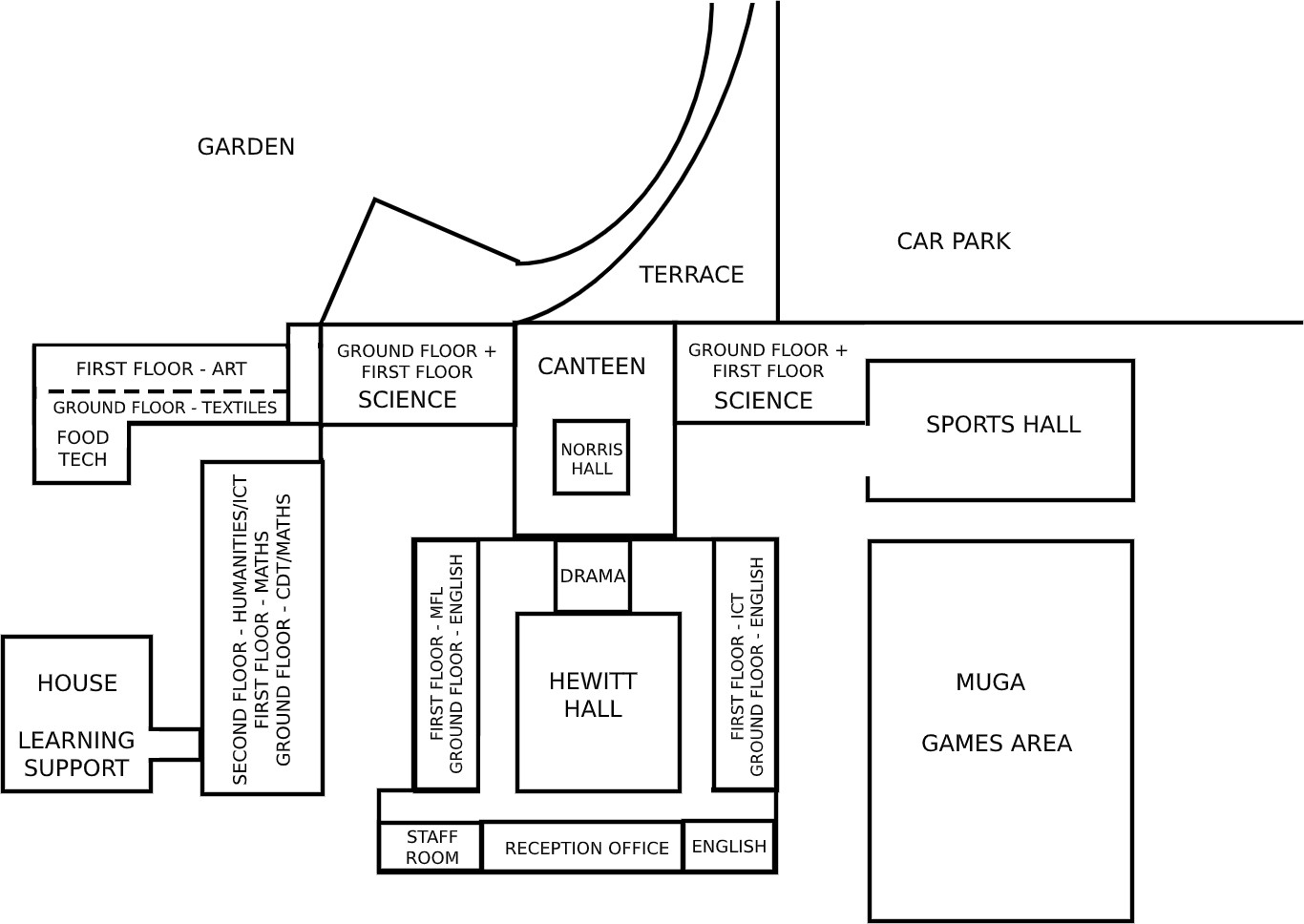 WSfGclick hereEnrichment ActivitiesThere are a lot of activities for you to get involved in and they are an excellent way for you to make new friends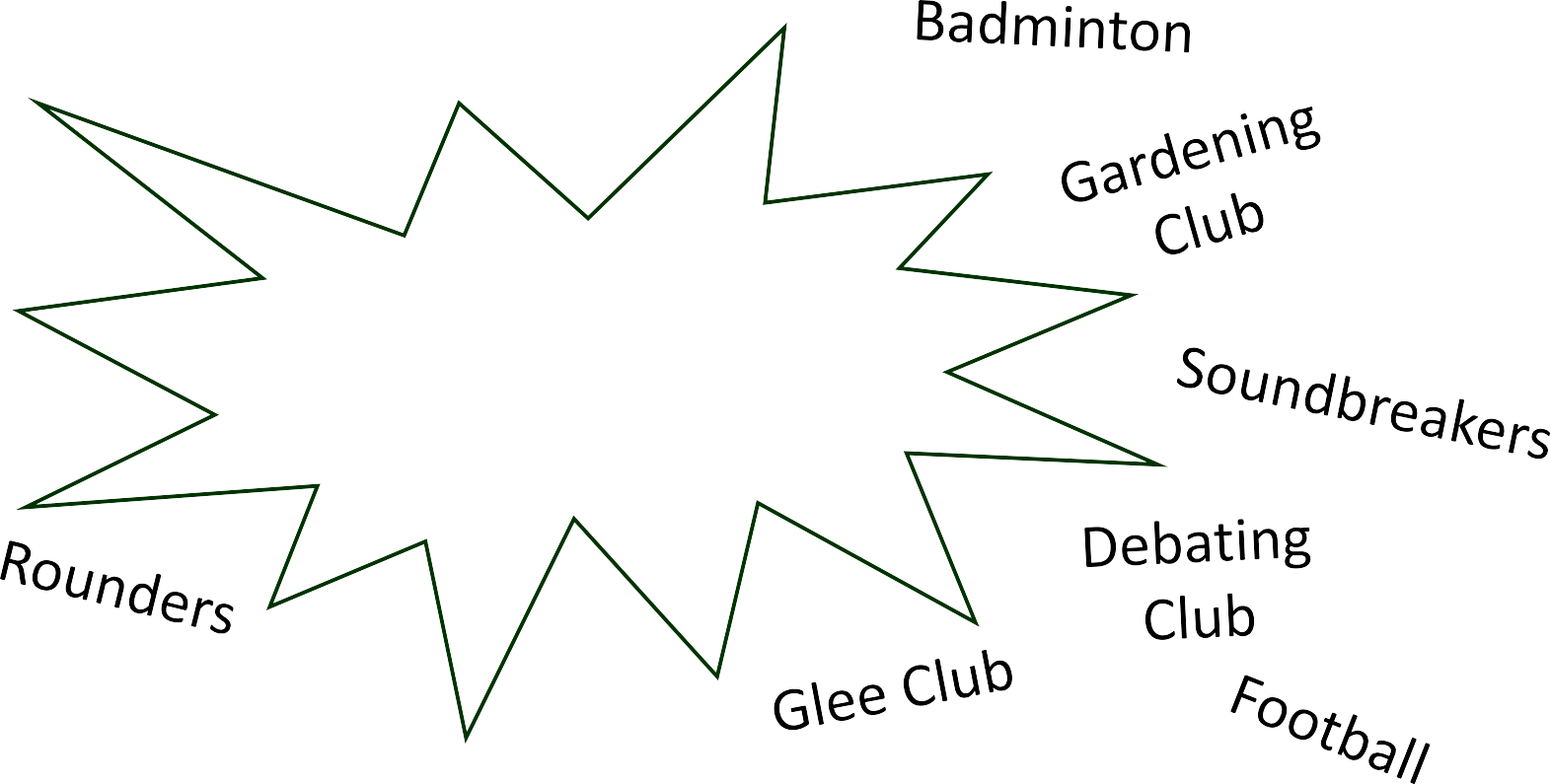 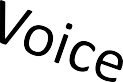 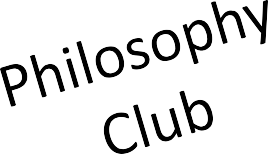 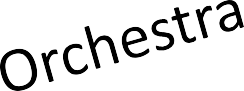 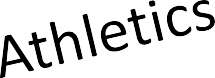 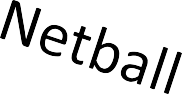 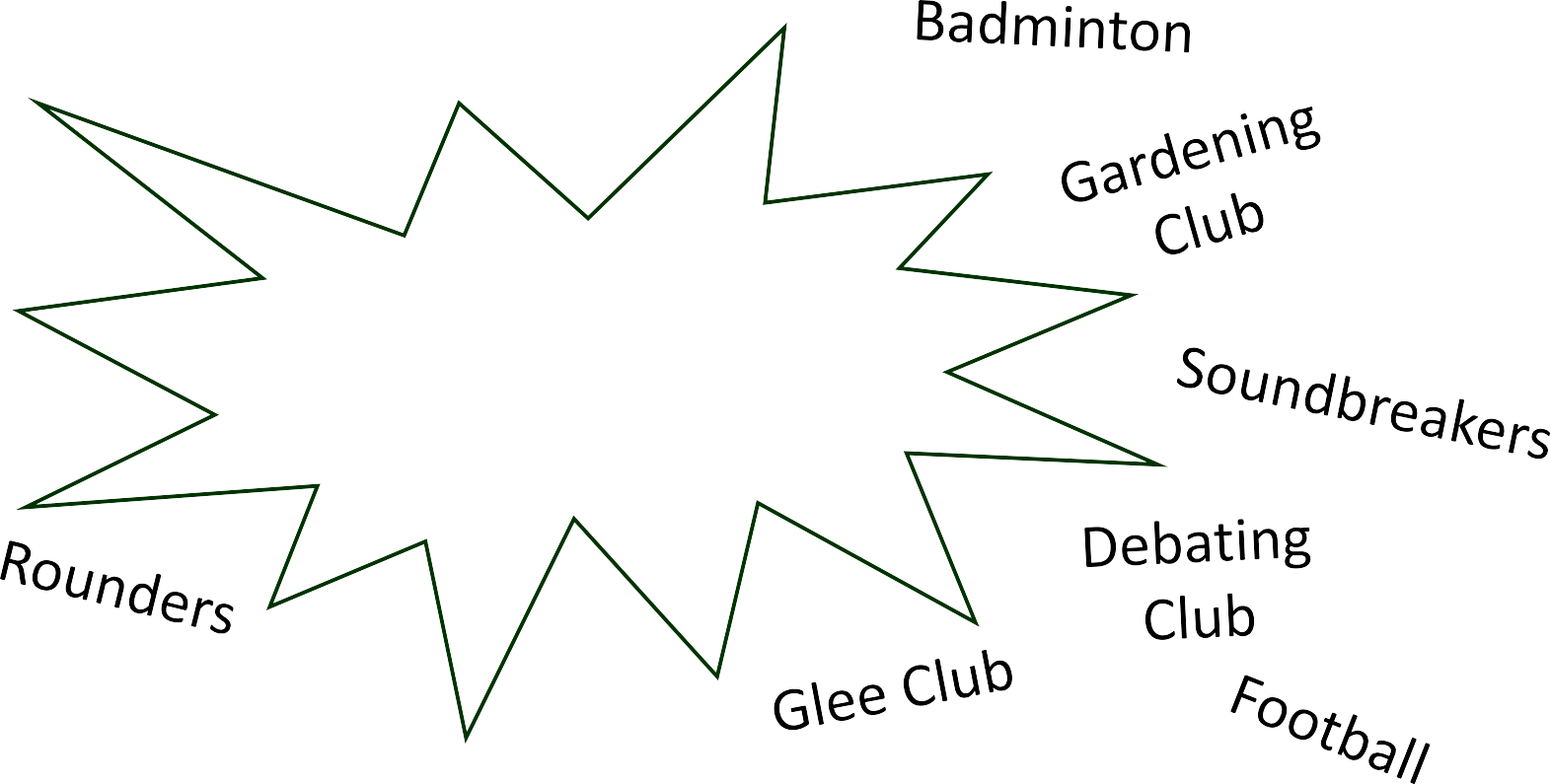 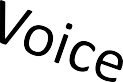 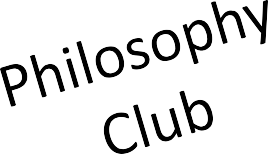 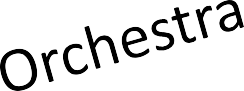 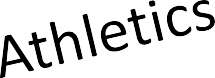 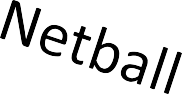 TrampoliningSteel PansTag rugbyWhich activities will you get involved in?TennisBasketballHandballCricketBy the end of Year 7I would like to have achieved…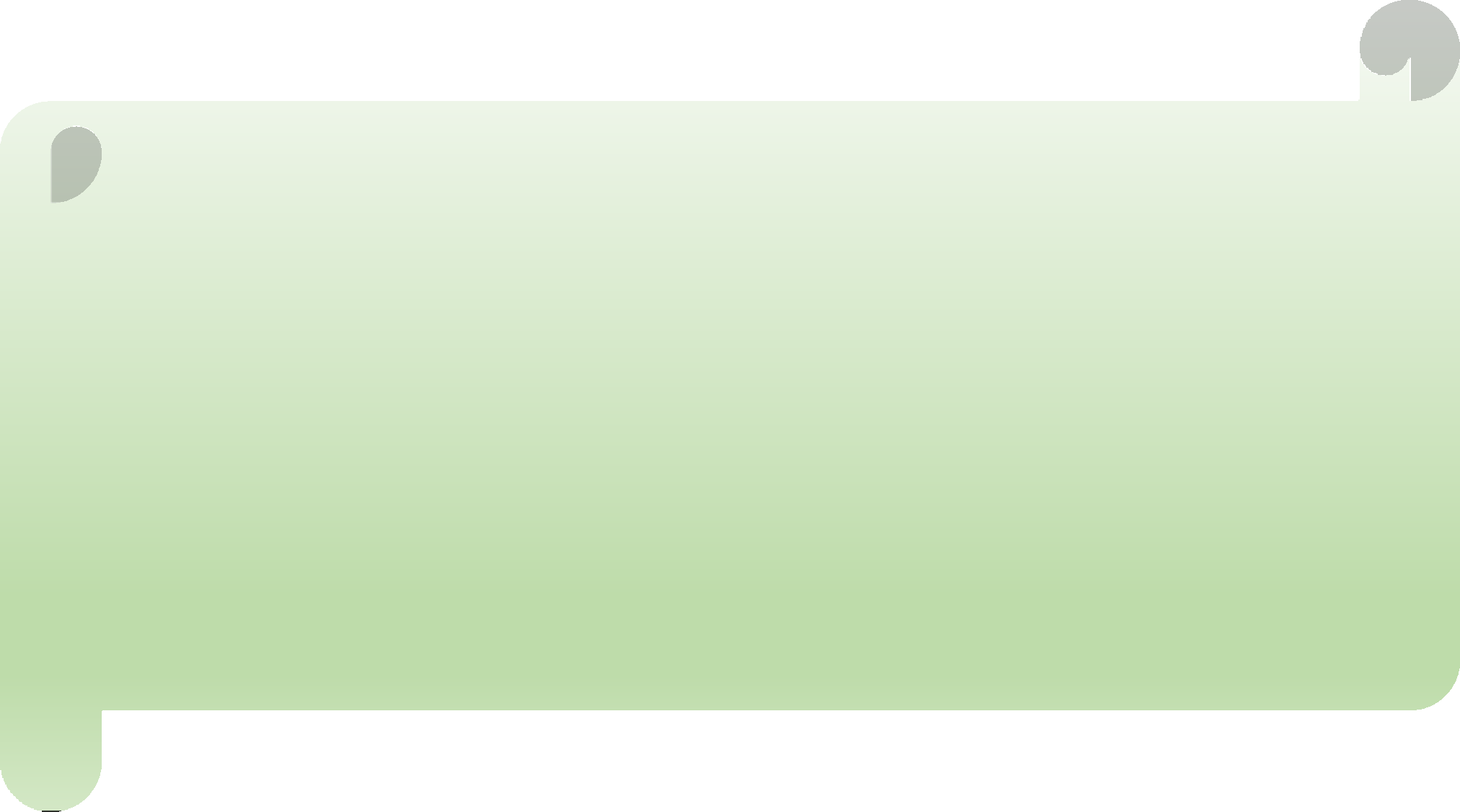 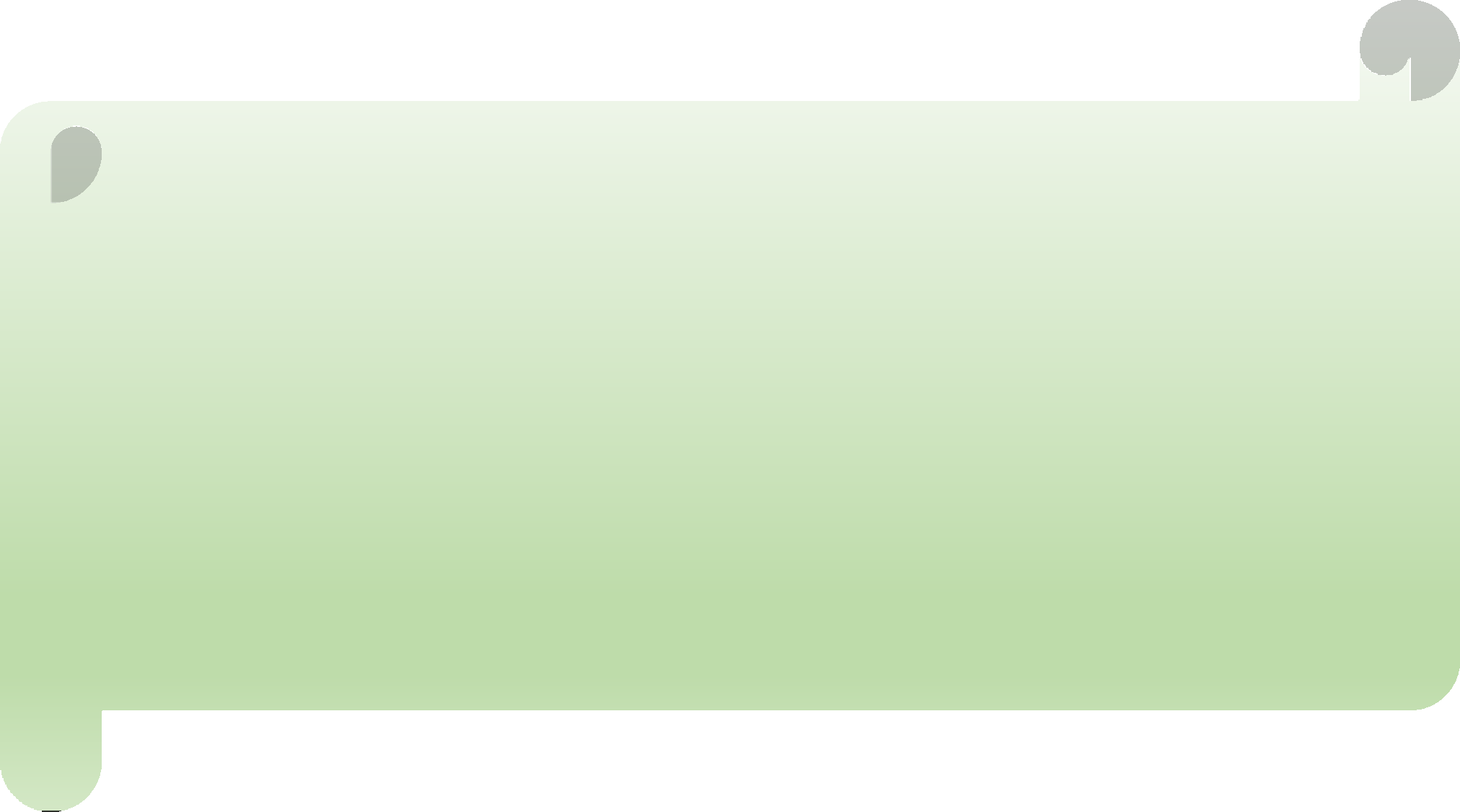 1.2.3.4.Include at least four things.Neglect not the gift that is in thee